Compte-rendu de l’assemblée générale du 16 juin 2022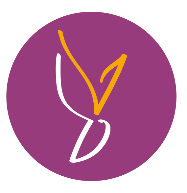 La réunion débute à 20h30. Toutes les chanteuses sont présentes à part Anne Dumont qui est représentée.1 - L’AG commence par le rapport moral de la présidente, Claudine NAUDEIX.Cf. document attachéQuelques éléments pour cette annéeAccueil de Janet chez les sopranesRetour probable d’Isabelle chez les sopranes, en septembre 2022Problème de l’absentéisme aux répétitions ou aux concertsForum des Associations le 4 septembreVacances du 23 avril au 7 mai 2023Concerts : 13 et 14 mai 2023 ?Occasions ou lieux? Dimanches musicaux à Gif ? Temple de Palaiseau ? Auffargis ?Le rapport moral est approuvé à l’unanimité.2 – Rapport financier par la trésorière, Catherine ACKERCf. documents attachésQuelques éléments pour cette annéeLe travail de Catherine a été très lourd, cette année, avec le montage de la demande de rescrit fiscal.Le total des recettes ne comble pas le total des dépenses, le solde de l’exercice est négatif, de – 1122,87€ Le rapport financier est approuvé à l’unanimité.3 – Montant de la cotisation annuelleLe Bureau propose de passer la cotisation annuelle de 140€ à 200€, payables en 1 ou 3 fois, pour pallier les problèmes de trésorerie. Cependant, on décide d’attendre les résultats de la demande de rescrit fiscal avant d’adopter un nouveau montant de cotisation annuelle.4 – Renouvellement du BureauLe bureau reste inchangé.Présidente, Claudine NAUDEIXTrésorière, Catherine ACKER, qui précise que c’est sa dernière année à la trésorerieSecrétaire et webmaster, Marie-Alice GUEDEAU-BOUDEVILLELa demande d’un nouveau membre en charge de la communication, notamment aux moments des concerts, n’apporte pas de réelles réponses. Julie MICHAUD, qui s’occupe de la publicité sur Facebook, et Sylvie AUBATHIER se proposent pour des « coups de main ».5 - Rescrit fiscalLa demande finale de rescrit fiscal a été déposée en février 2022.6 – RecrutementPour des raisons d’équilibres financiers d’une part mais surtout d’équilibre des pupitres à tout moment d’autre part, nous envisageons de passer de 12 à 15 chanteuses. Sylvie BOST annonce qu’elle va faire une pause pendant quelques mois. Il nous faudra donc recruter de belles voix au Forum des Associations ou via La Corde Vocale.7- Bilan de l’année et futurs projets par notre chef, Benjamin FAUBenjamin remercie d’abord le Bureau pour tout le travail effectué, ce qui rend sa tâche plus confortable. Puis il remercie tout spécialement Janet qui, dès son arrivée dans le chœur, s’est occupée gracieusement de notre échauffement hebdomadaire.Benjamin est heureux que la répétition passe du jeudi ou mercredi de 20h30 à 22h30Quelques mots et réflexionsFête de la musique 2021 sous la pluie puis dans l’église mais devant un jeune public intéressé.Ambiance chaleureuse de travail dans le chœur et week-end de travail offsite réussiLe programme musical était sans doute un peu trop difficile cette année, avec un ratio temps de travail/plaisir/satisfaction améliorableLe peu de temps de répétition avec les instrumentistes a sans doute déstabilisé le chœur, au moins pour le concert du samedi 11 juinProjetsChoisir certaines œuvres de difficulté moindreŒuvres qui pourraient être chantées par petits groupesPossibilité de travailler parfois avec une seule chanteuse ou un seul pupitreChangement de pupitres de certaines chanteusesProgramme possible2 ou 3 pièces a capellaProgramme jazzy, par exemple « The Little Jazz Mass »Une partie avec harpe, Gustav Holst.Musique irlandaise avec conteur, concert en forme de spectacle.– DiversChangement de jour pour les répétitions : le mercredi soir au lieu du jeudi soir (demande de salle en cours)Calendrier des répétitions : toutes les semaines sauf le 14 décembre 2022, le 17 mai et le 28 juin 2023Participation au Forum des Associations  le 4 septembre Enregistrement Gabrieli : 25 septembre 2022 : 11h à 13h – Milon la Chapelle (possibilité d’un pique-nique ensemble après)Journée de travail  le 12 novembre 2022Samedi 20 novembre 2022 à 20h30 : concert partagé avec l’ensemble vocal Alma Musica – Eglise de Saint RémyWeek-end de travail : 1er et 2 avril 2023. Contacter Fontenay-les-Briis Concerts : 13 et 14 mai. Les lieux restent  à définir.L’assemblée générale se termine à 22h30